优质结构项目网上申报平台操作手册操作人：质监站、管理大口编写单位：上海汇绿电子商务有限公司前言（略）第一章 概述第一节 环境要求1运行环境上网浏览器建议使用谷歌浏览器（Chrome）2网络要求通过电话拨号、ADSL、宽带、局域网等各种方式连接到互联网上3操作人员要求对windows能够进行基本操作熟悉用IE进行上网浏览较熟练使用鼠标及键盘主要功能模块1.首页：项目数据统计2.项目管理功能模块：包括预申报项目列表、正式申报项目列表、查看预申报项目详情、查看正式申报项目详情、发表意见3.系统公告功能模块：查看系统公告第三节 优质结构申报流程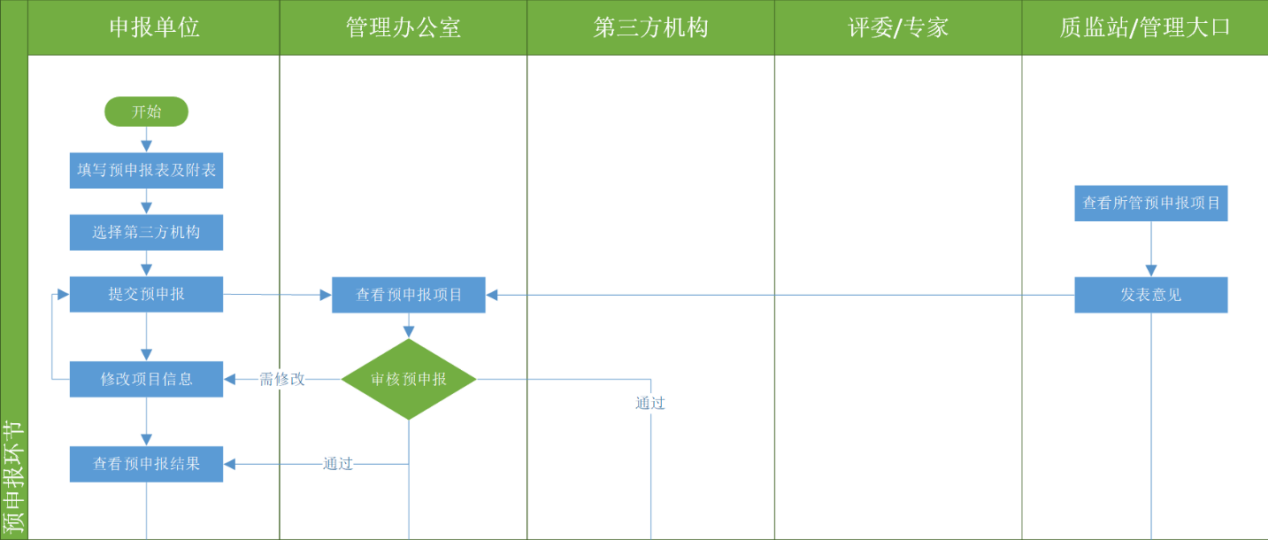 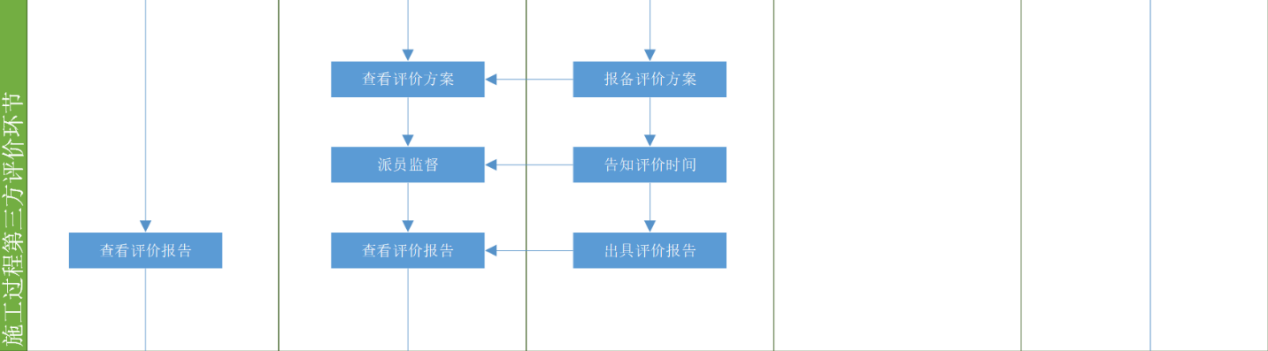 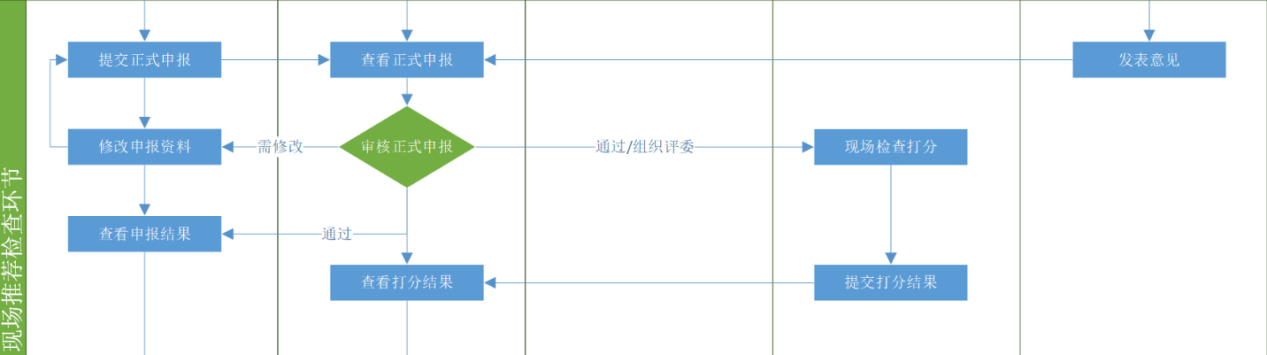 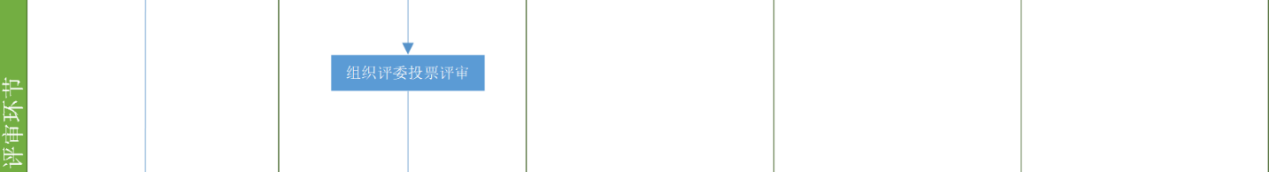 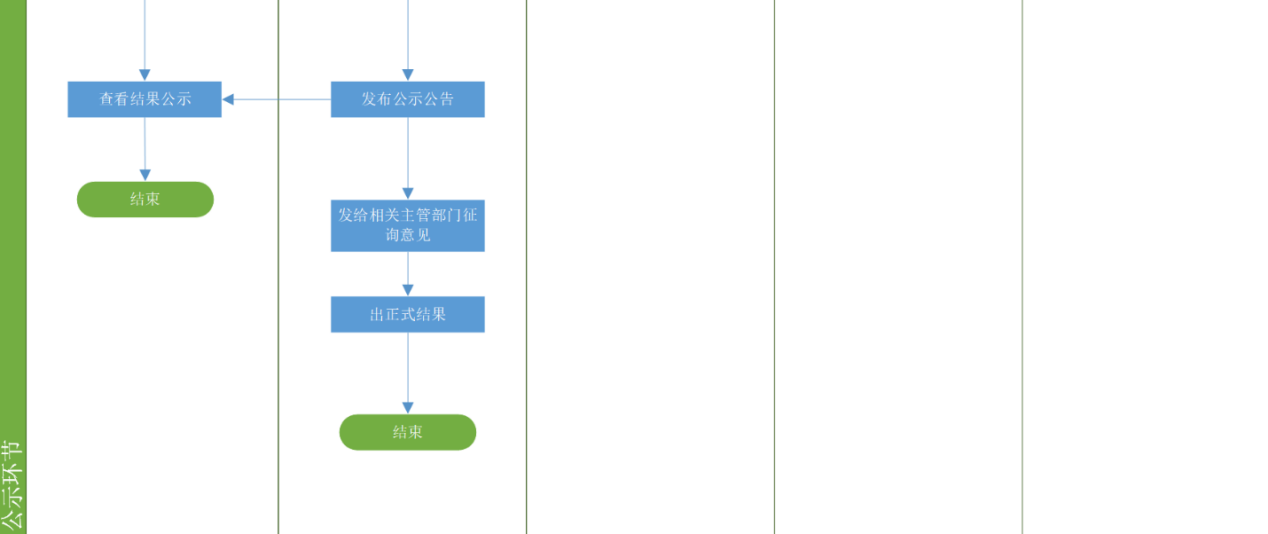 第二章 系统登陆优质结构项目网上申报平台登陆地址：http://yzjg.gczlsh.com/登陆用户的首次登陆的账户名及密码咨询管理办公室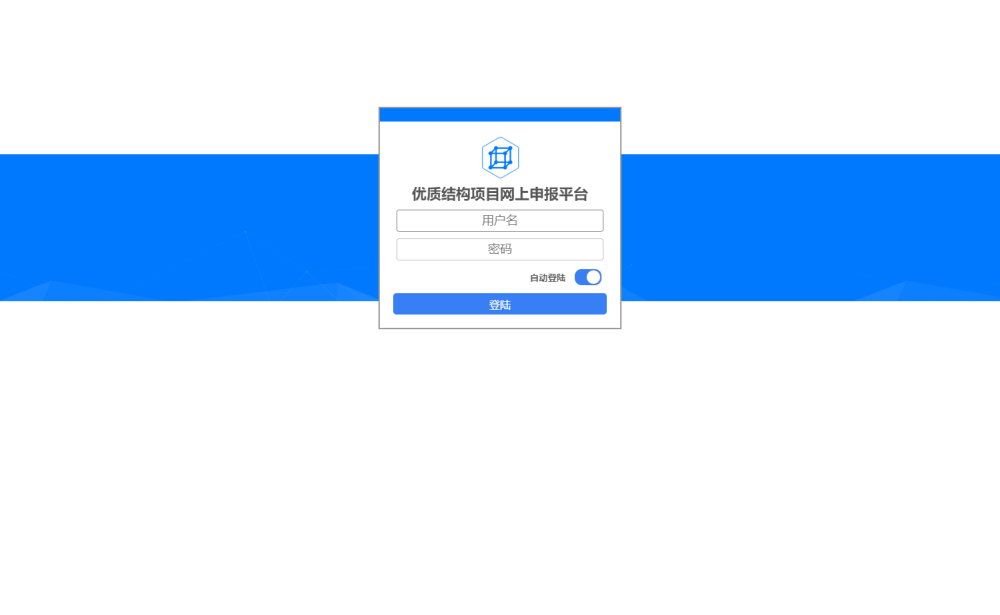 个人资料及密码修改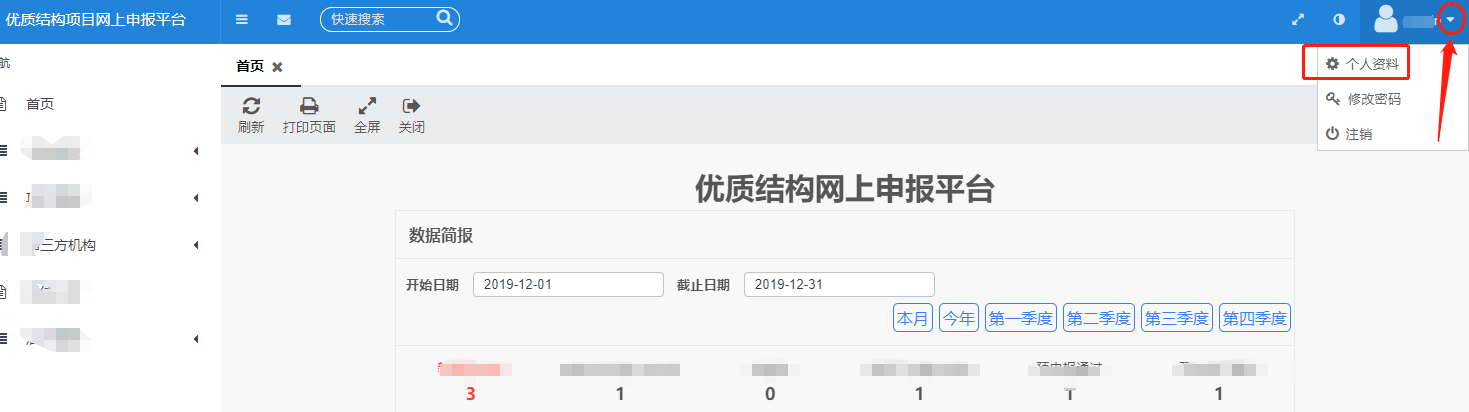 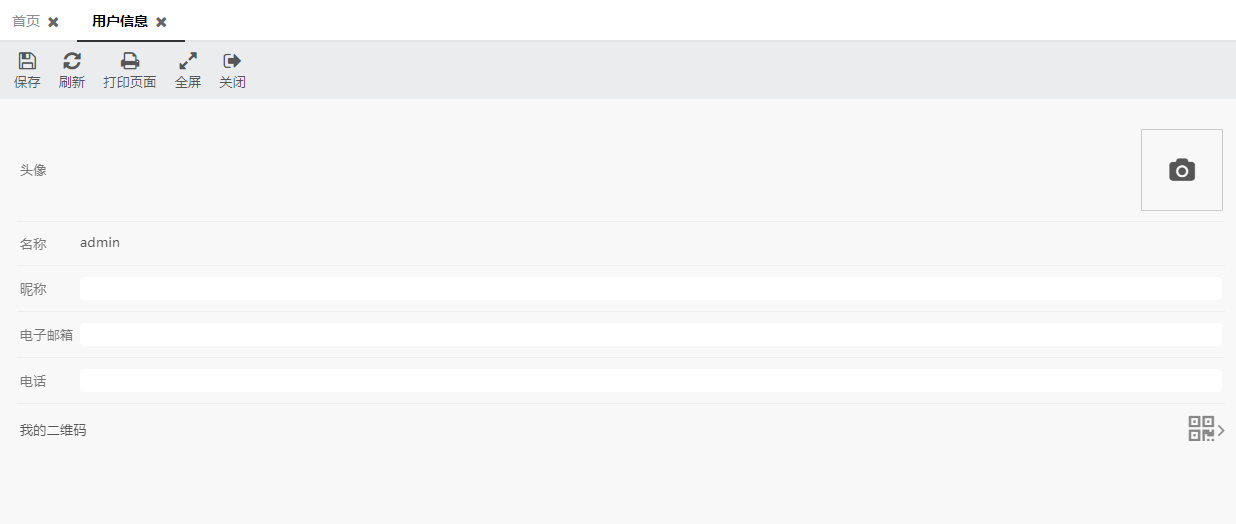 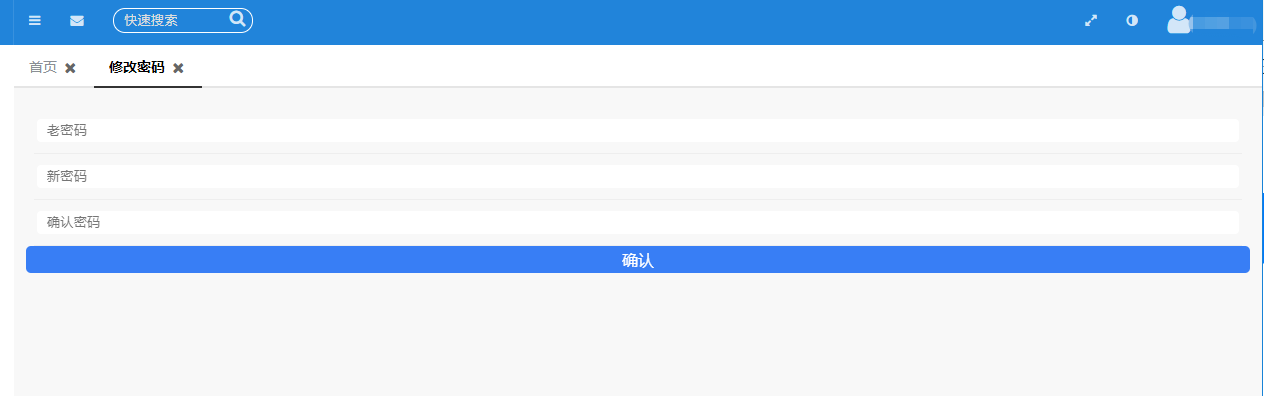 第三章 操作说明第一节 系统首页-数据统计登录后在系统首页可以查看项目的数据统计，并且可以按照时间进行数据筛选。如下图：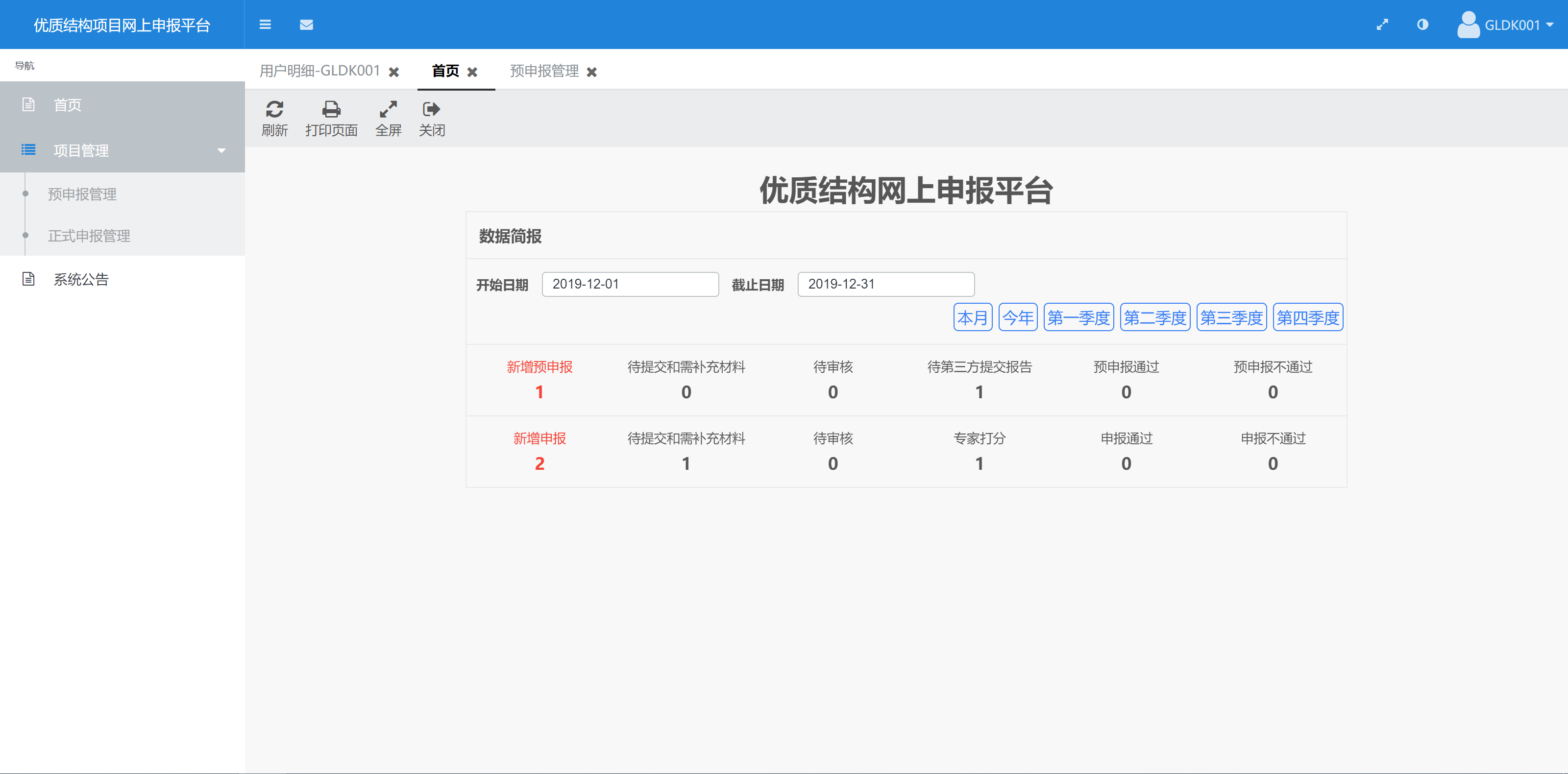 第二节 预申报管理1、预申报项目列表在预申报项目管理页面，可以查看所有的预申报项目列表，并且可以按照条件进行筛选，如下图所示：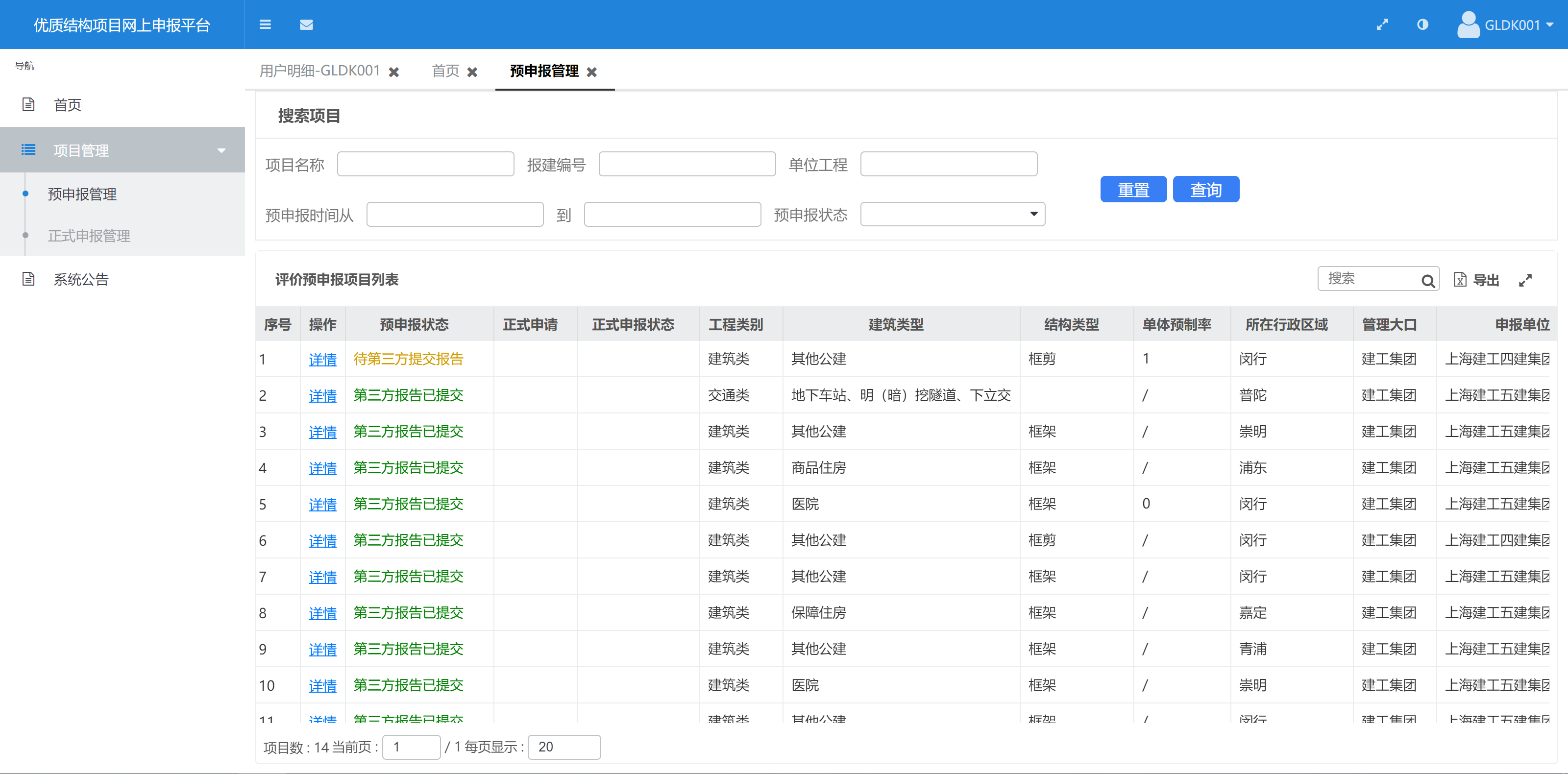 2、预申报项目详情用户点击“详情”按钮，可以查看预申报的项目详情，如下图所示：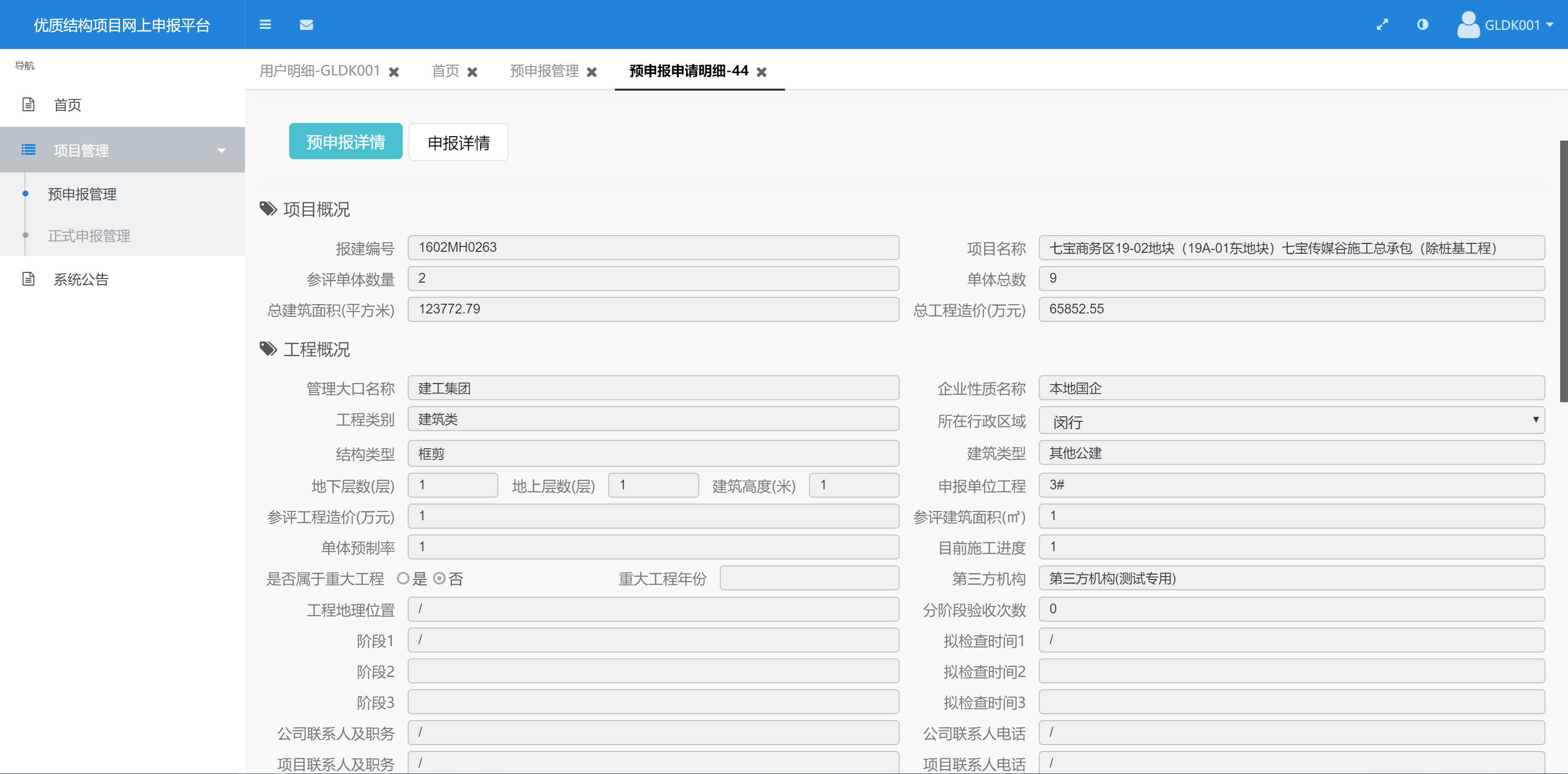 3、发表意见用户在项目详情页面，可以对项目进行评价，发表意见，如下图所示：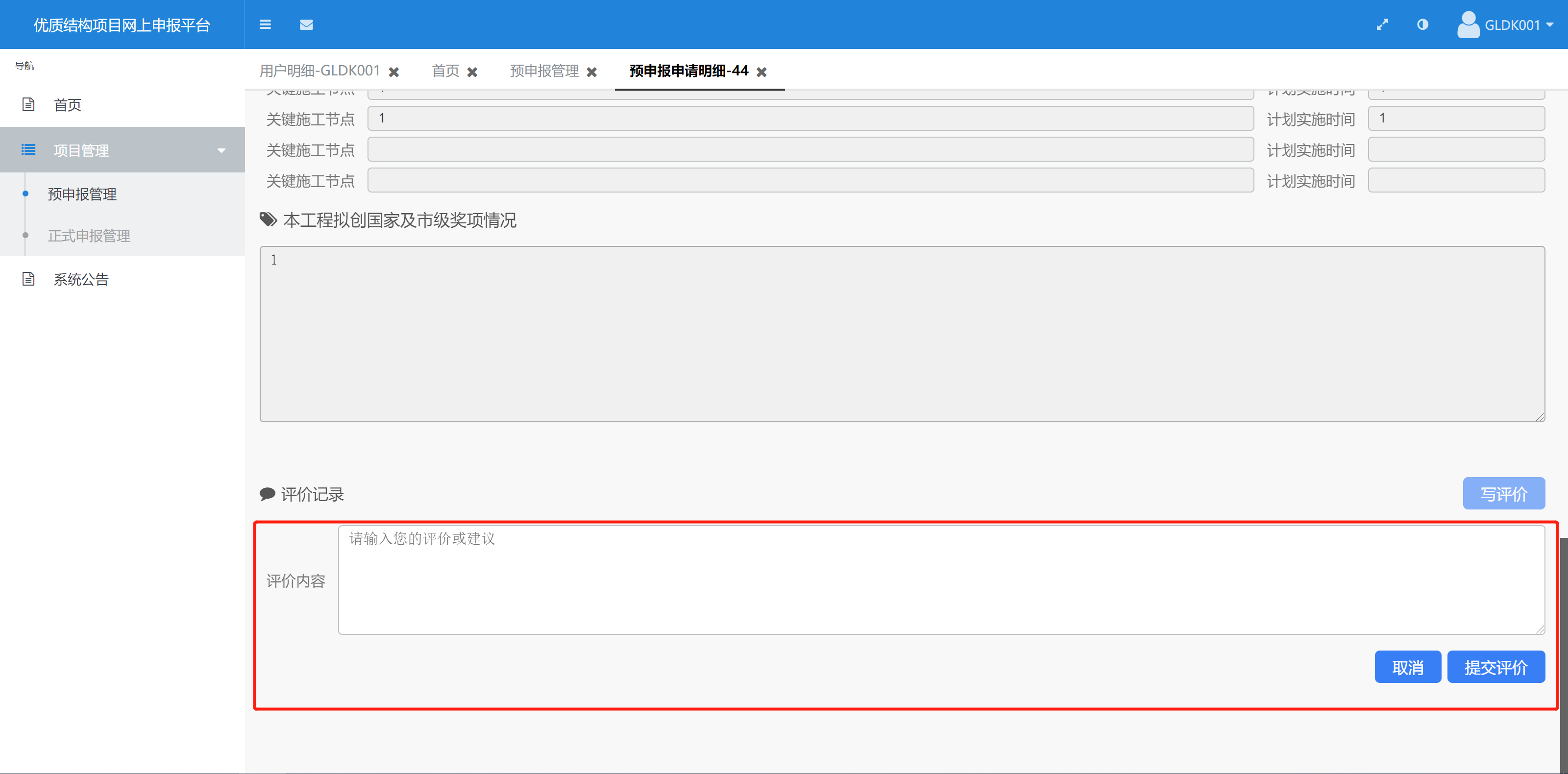 第三节 正式申报管理1、正式申报项目列表在正式申报项目管理页面，可以查看所有的正式申报项目列表，并且可以按照条件进行筛选，如下图所示：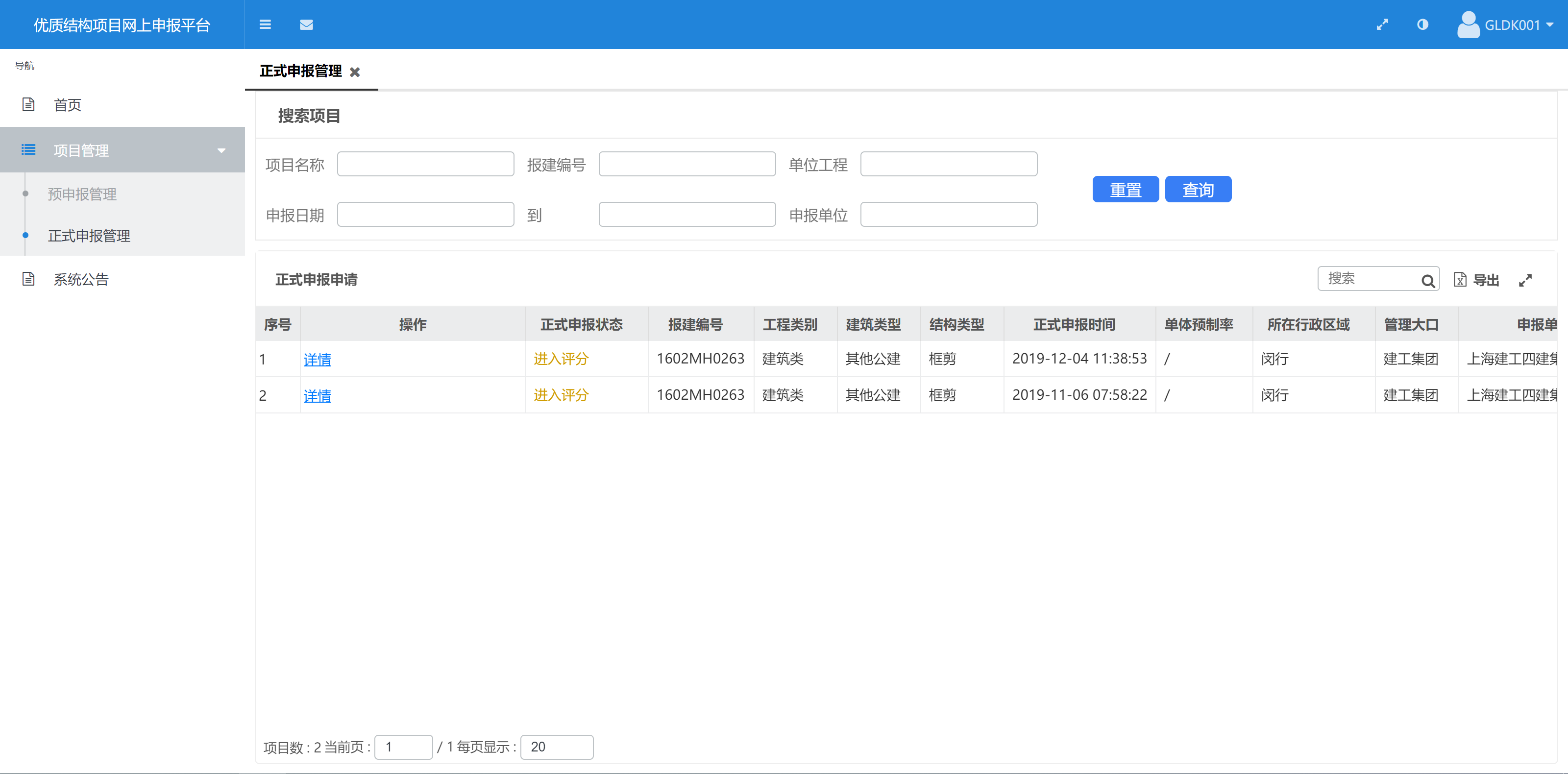 2、正式申报项目详情用户点击“详情”按钮，可以查看正式申报的项目详情，如下图所示：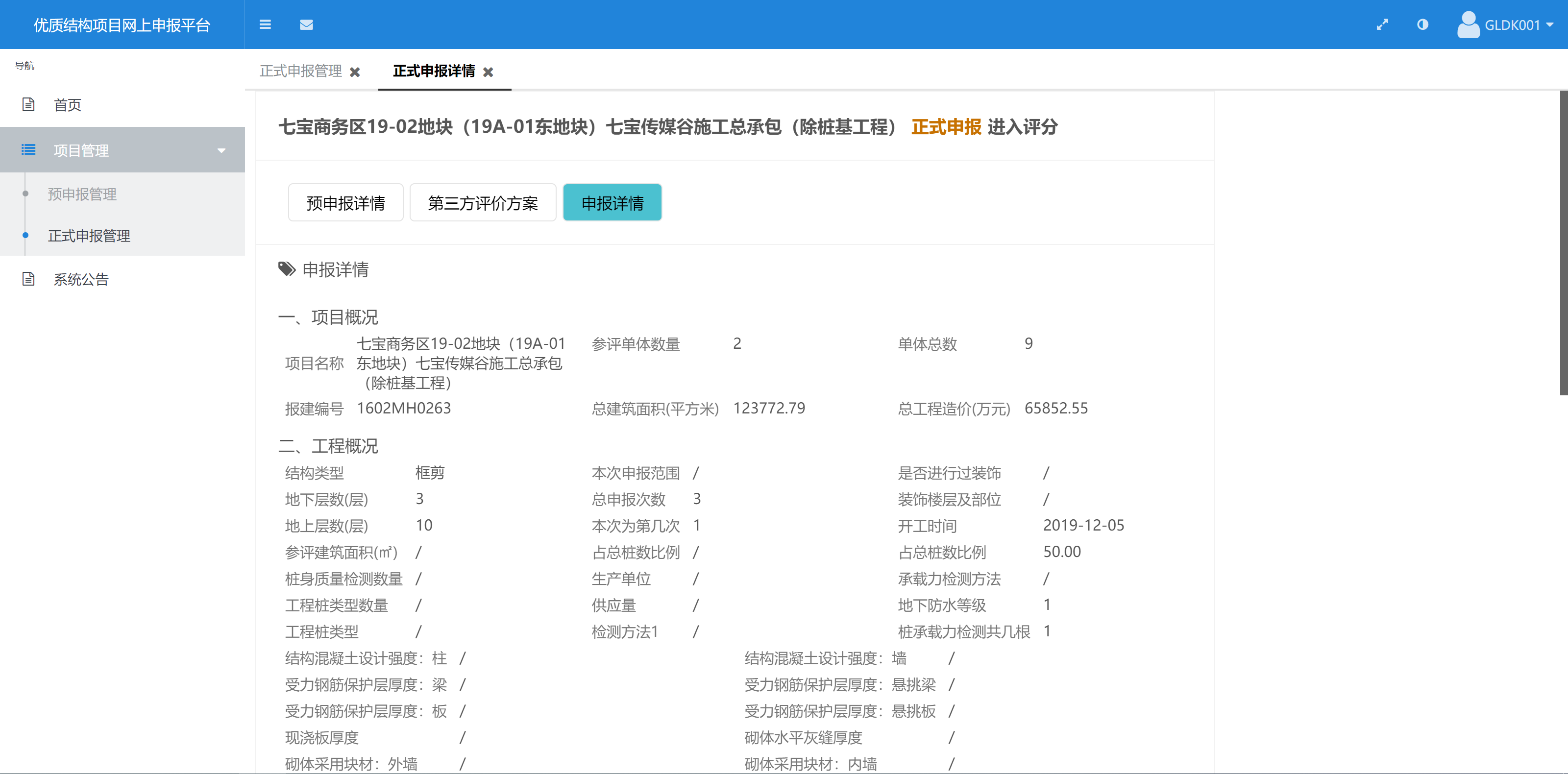 3、发表意见用户在项目详情页面，可以对项目进行评价，发表意见，如下图所示：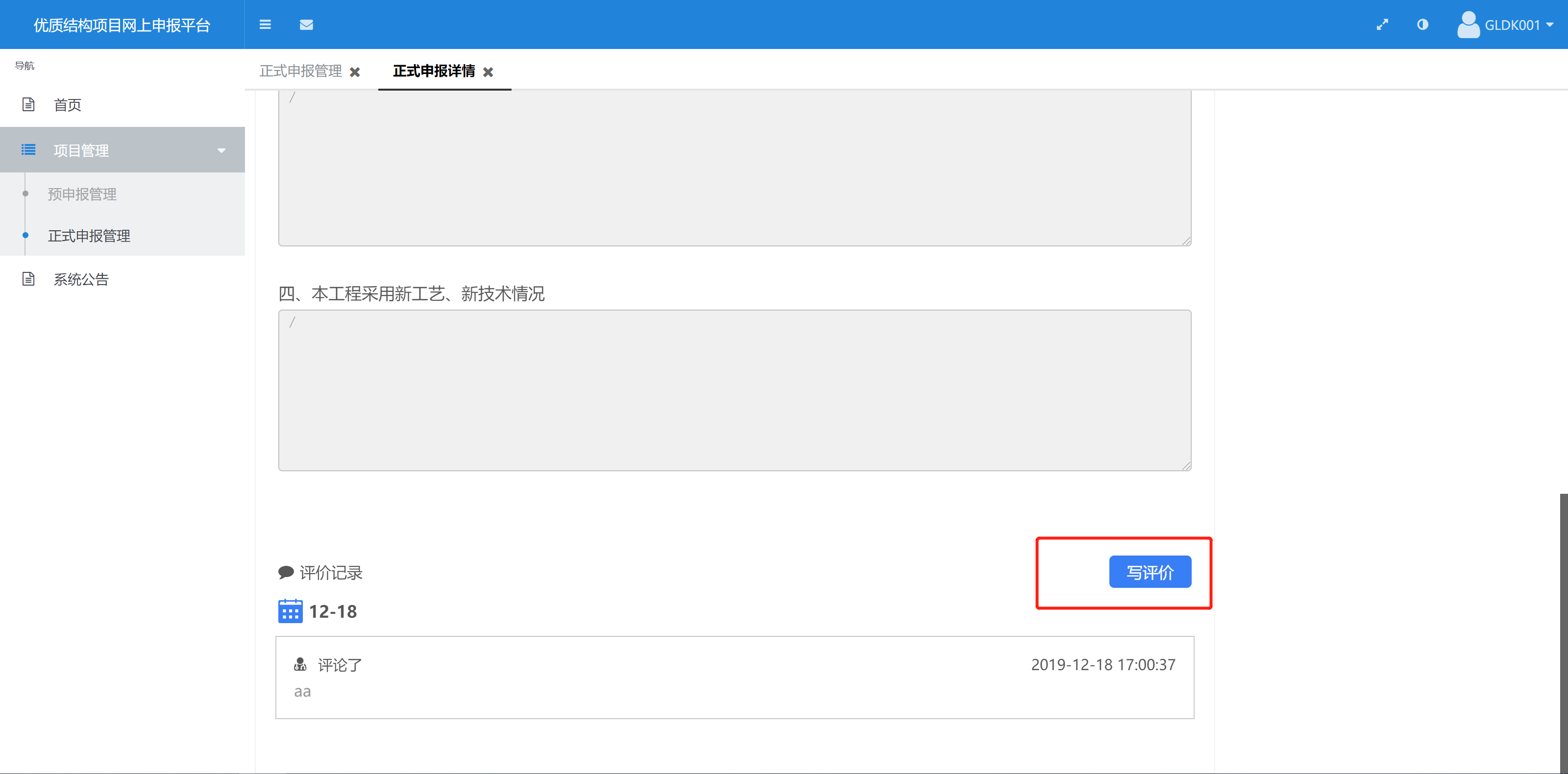 第四节 系统公告系统公告列表用户可以查看后台发布的所有系统公告列表，如下图所示：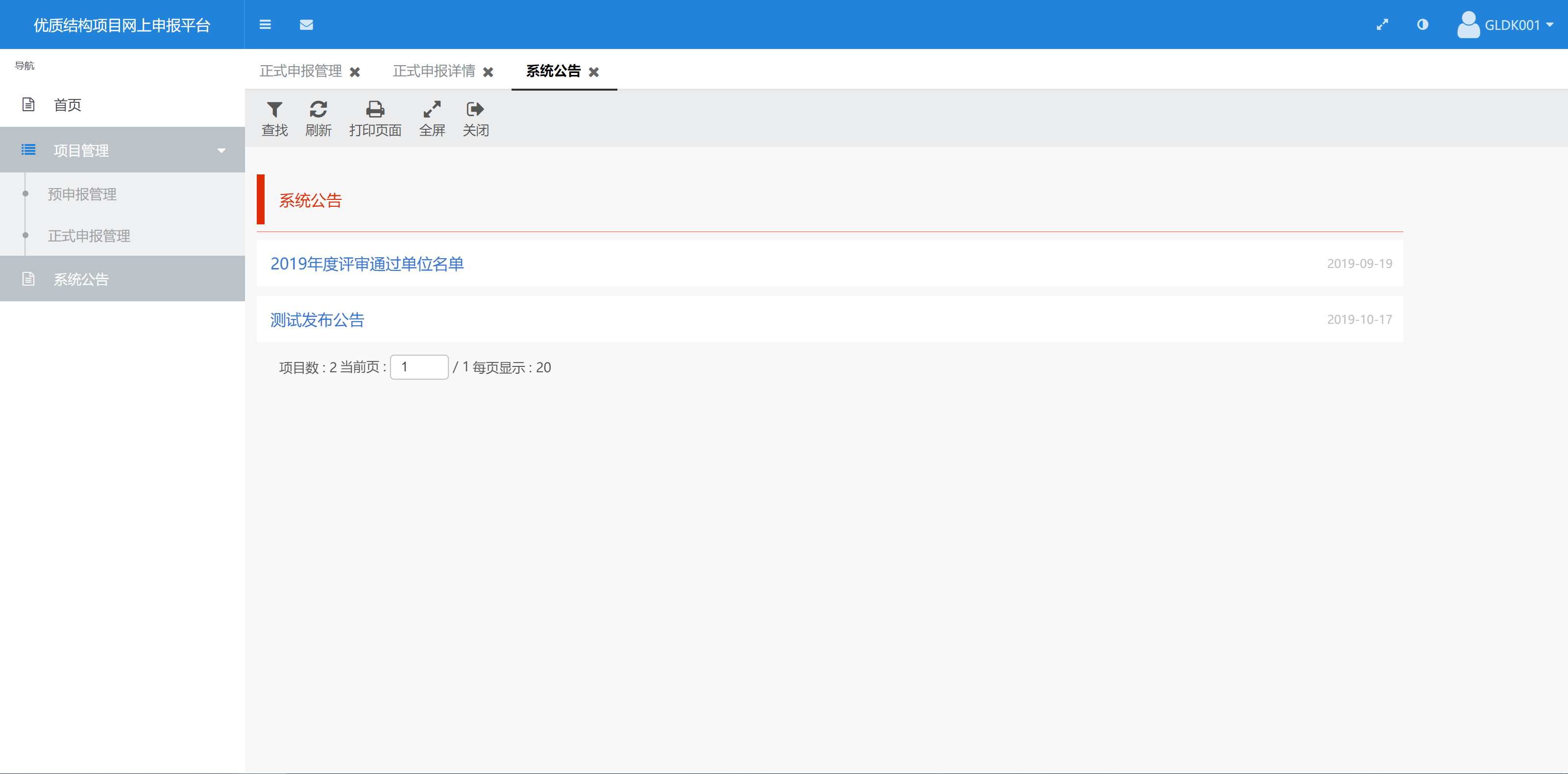 系统公告详情用户点击公告名称可以查看系统公告详情，如下图所示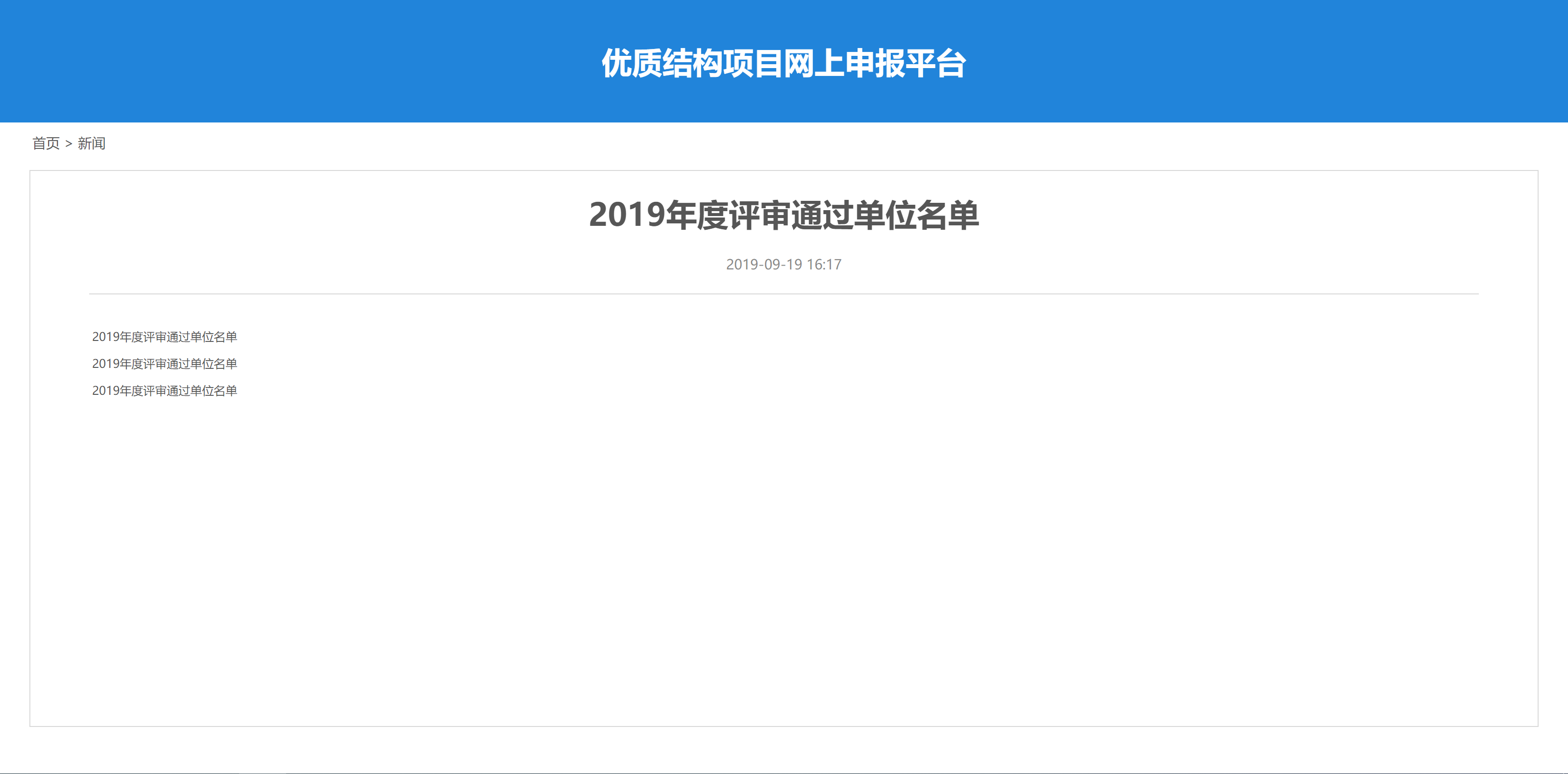 